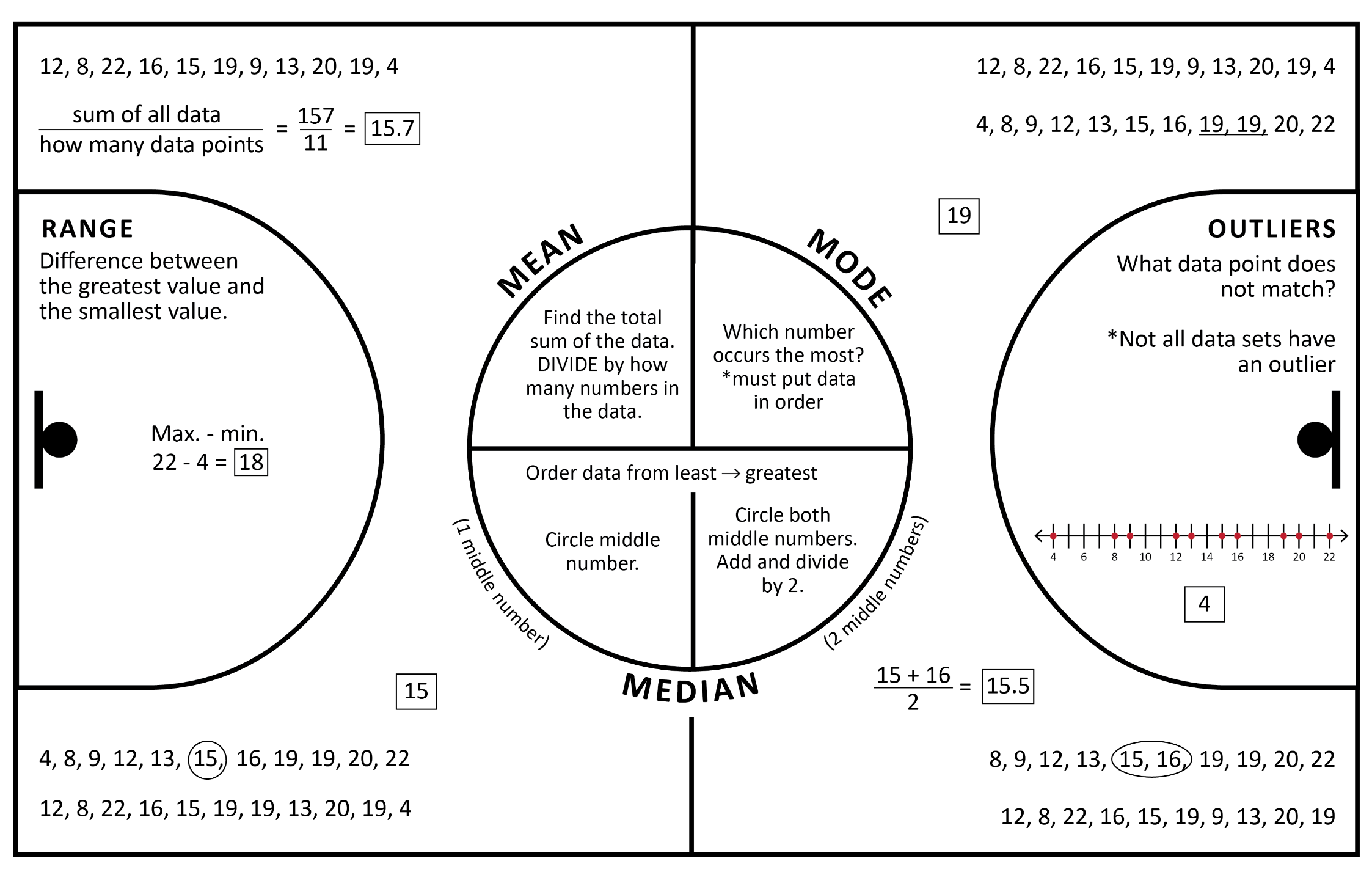 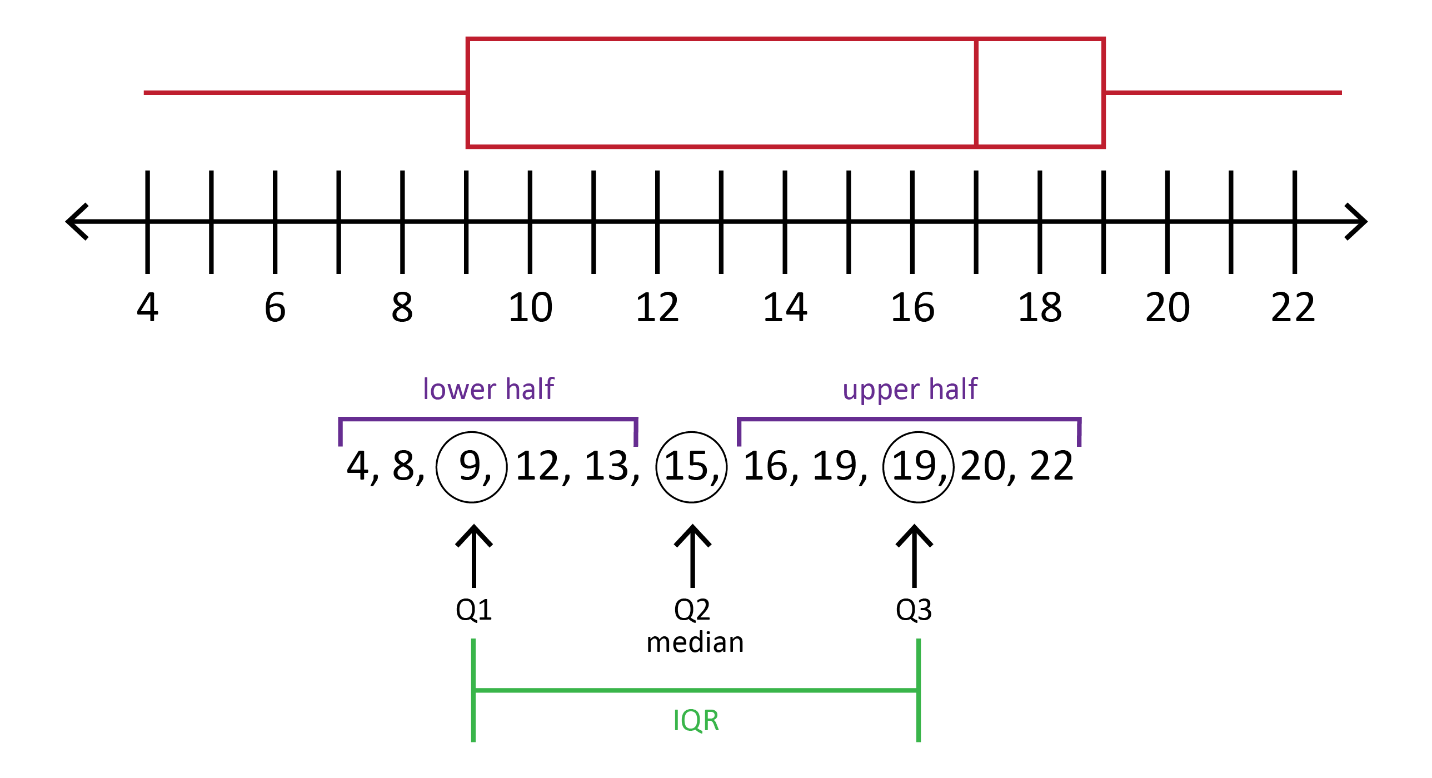 Q1Median of lower half of dataQ2Median of the dataQ3Median of upper halfIQRRange from Q1 to Q3*Always include least and greatest data points to create the whiskers.*Always include least and greatest data points to create the whiskers.